过渡期查核表计划过渡期	在学期前安排与新学校迎新见面	向我的孩子介绍相关的职员	预备适当的视觉辅助工具，例如交通时间表	预备一个过渡期的社交故事	练习的机会（辅以视觉工具）使用时间表日记学校规则，运作和程序课室规矩，运作和程序学校地图以识辨重要地方主要职员的照片和名字文具/科技的需要当你忧虑/迷失/不明白时，“可以做什么”清单已经与校长和职员举行了过渡期/计划会议，相关的讯息已经交换了。         	已经准备好和分享了学生的个人资料当去了新学校	与重要职员定期会面，以监测过渡期情况面对迎新的信心-进入不同的地方/课室/老师/休息和午饭时间社交互动使用时间表-有任何修改？伙伴制度课堂里需要的调整-座位、工作空间、课程安排定期会议/首选的沟通方式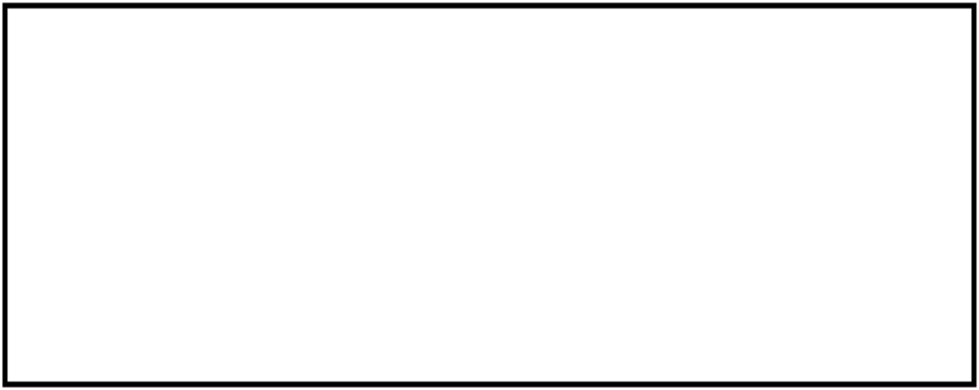 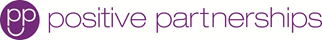 